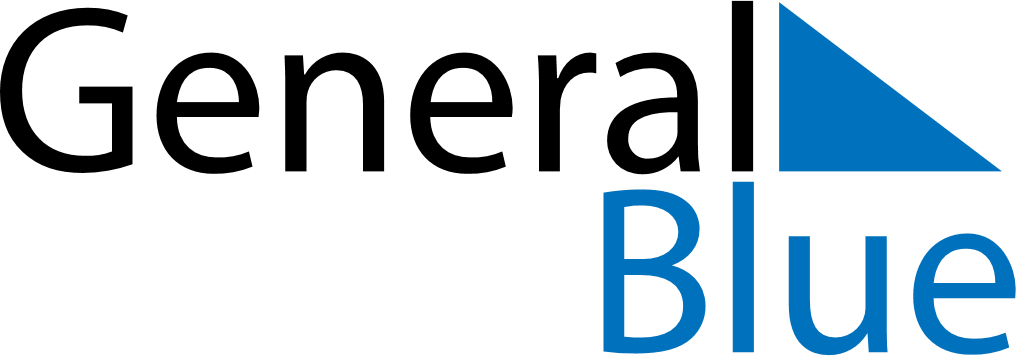 Weekly CalendarSeptember 11, 2022 - September 17, 2022Weekly CalendarSeptember 11, 2022 - September 17, 2022SundaySep 11SundaySep 11MondaySep 12TuesdaySep 13TuesdaySep 13WednesdaySep 14ThursdaySep 15ThursdaySep 15FridaySep 16SaturdaySep 17SaturdaySep 17My Notes